Job title: Wind Turbine Technician	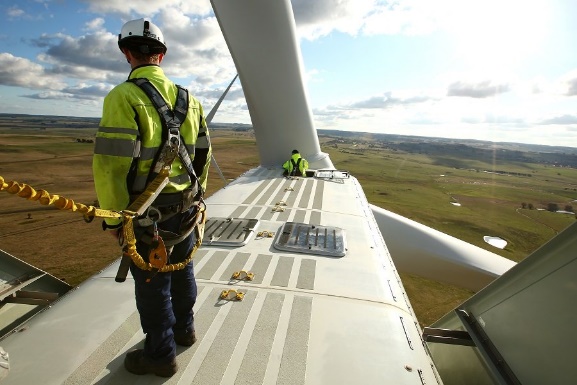 Job title:  Wind turbine technicianRenewable energy technicianWind turbine technicians maintain and repair wind farm turbines on land and at sea.Entry requirements: University:You can do a foundation degree, higher national diploma or degree in:renewable energy engineeringelectrical or mechanical engineeringelectrical power engineeringYou'll usually need:1 or 2 A levels for a foundation degree or higher national diploma2 to 3 A levels for a degreeCollege:You can do a college course, which can help you to get a trainee job with a wind turbine engineering company. Courses include:Level 3 Certificate in Mechanical or Electrical EngineeringLevel 3 Diploma in Maintenance Engineering TechnologyYou'll usually need:5 GCSEs at grades 9 to 4 (A* to C), including English, maths and scienceApprenticeship:You can do an engineering technician, or maintenance and operations engineering technician, advanced apprenticeship.You can also complete a higher apprenticeship in manufacturing engineering: wind generation.You'll usually need:5 GCSEs at grades 9 to 4 (A* to C) including maths, English, science, design and technology, or equivalent qualifications, for an advanced apprenticeship4 or 5 GCSEs at grades 9 to 4 (A* to C) and A levels, or equivalent, for a higher or degree apprenticeshipWork:You can apply directly for jobs if you've got qualifications and experience in electrical or mechanical engineering from another industry, or from the armed forces.Career tipsDemand for wind turbine technicians is predicted to grow over the next 10 years, with older wind farms being replaced or refurbished, as they come to the end of their working lives.Skills required: You'll need:the ability to use, repair and maintain machines and tools knowledge of engineering science and technology problem-solving skills to be thorough and pay attention to detail the ability to repair machines or systems knowledge of computer operating systems, hardware and software knowledge of maths the ability to work well with others to be able to use a computer and the main software packages competentlyWhat you'll do: Your day-to-day tasks may include:installing wind turbine towers on land or at seafitting electrical, mechanical and hydraulic equipmenttesting turbine blades and control systemscarrying out planned maintenance workfinding faults and fixing themrecording job details and filling in safety reportsrunning safety checks on electrical substations and cablesWhat you’ll earn: £23,000 Starter to £42,000 ExperiencedWorking hours, patterns and environment:37-40 hours per weekYou could work on call occasionally You could work in remote rural areas or at sea.Your working environment may be at height and outdoors in all weathers.You may need to wear protective clothing.Career path and progression:You could become an authorised technician, with responsibility for supervising a technical team, and dealing with health and safety.With further training, you could work as an operations and maintenance manager, control systems engineer or energy engineer.